Celebração de Convênio junto a SEINFRA - Recapeamento de parte da Rua Antonio Rodrigues da Cunha – JubaíLeia mais...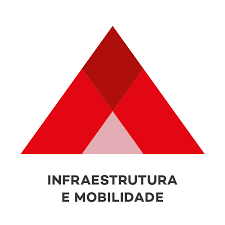  Publicado em 18/06/2021 Por Prefeitura Municipal de ConquistaDivulgação de Celebração de ConvênioJunto a Secretaria de Estado de Infraestrutura e MobilidadeSituação: O Objeto encontra-se em fase de execução / Elaboração do projeto de Engenharia.ACOMPANHE O PROCESSO ATRAVÉS DO PORTAL DA PREFEITURA MUNICIPAL DE CONQUISTA – www.conquista.mg.gov.br                                                                                                                                                                 Sugestões/Elogios/Solicitações/Reclamações/Denúncias:OUVIDORIA (34) 3353-1227 ou Sede da Prefeitura Municipal de ConquistaPraça Coronel Tancredo França, n ° 181 – Centro, Conquista/MGNº Convênio:1301000067/2021Operação: ConvênioConcedente: SEINFRAConvenente:Prefeitura Municipal de Conquista/MGObjeto:Recapeamento de parte da Rua Antônio Rodrigues da Cunha – JubaíRepasse do Estado: R$ 150.000,00Valor de Contrapartida Financeira: R$ 7.982,90Total do ConvênioR$ 157.982,90Vigência:17/06/2021 a 05/10/2023